Promises for Reading the Book of Mormon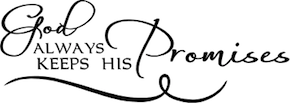 See More Promises at MargiesMessages.com

Strengthened Resolution“Brothers and Sisters, without reservation I promise you that if you will prayerfully read the Book of Mormon, regardless of how many times you previously have read it, there will come into your hearts an added measure of the Spirit of the Lord.  There will come a strengthened resolution to walk in obedience to his commandments, and there will come a stronger testimony of the living reality of the Son of God.”Gordon B. Hinckley - "The Power of the Book of Mormon", Ensign, June, 1988, p. 6

The Pure Love of Christ“Our beloved brother, President Marion G. Romney, who celebrated his eighty-ninth birthday last month and who knows of himself of the power that resides in this book, testified of the blessings that can come into the lives of those who will read and study the Book of Mormon. He said:'I feel certain that if, in our homes, parents will read from the Book of Mormon prayerfully and regularly, both by themselves and with their children, the spirit of that great book will come to permeate our homes and all who dwell therein. The spirit of reverence will increase; mutual respect and consideration for each other will grow. The spirit of contention will depart. Parents will counsel their children in greater love and wisdom. Children will be more responsive and submissive to the counsel of their parents. Righteousness will increase. Faith, hope, and charity—the pure love of Christ—will abound in our homes and lives, bringing in their wake peace, joy, and happiness' (Ensign, May 1980, p. 67).“These promises—increased love and harmony in the home, greater respect between parent and child, increased spirituality and righteousness—are not idle promises, but exactly what the Prophet Joseph Smith meant when he said the Book of Mormon will help us draw nearer to God.”President Benson - Quoting President Marion G. Romney in his talk: “The Keystone of our Religion” - October 1986 General ConferenceGet Nearer to God “I told the brethren that the Book of Mormon was the most correct of any book on earth, and the keystone of our religion, and a man would get nearer to God by abiding by its precepts, than by any other book”Teachings of Presidents of the Church: Joseph SmithGreater Power to Resist Temptation“It is not just that the Book of Mormon teaches us truth, though it indeed does that. It is not just that the Book of Mormon bears testimony of Christ, though it indeed does that, too. But there is something more. There is a power in the book which will begin to flow into your lives the moment you begin a serious study of the book. You will find greater power to resist temptation. You will find the power to avoid deception. You will find the power to stay on the strait and narrow path. The scriptures are called ‘the words of life’ (D&C 84:85), and nowhere is that more true than it is of the Book of Mormon. When you begin to hunger and thirst after those words, you will find life in greater and greater abundance”Teachings of Presidents of the Church: Ezra Taft Benson page 141You Will Make Better Decisions-Every Day“My dear brothers and sisters, I promise that as you prayerfully study the Book of Mormon every day, you will make better decisions﻿—every day. I promise that as you ponder what you study, the windows of heaven will open, and you will receive answers to your own questions and direction for your own life. I promise that as you daily immerse yourself in the Book of Mormon, you can be immunized against the evils of the day, even the gripping plague of pornography and other mind-numbing addictions”President Russell M. Nelson - “The Book of Mormon: What Would Your Life Be Like without It?” Ensign or Liahona, Nov. 2017, 62–63Promises found in the Book of MormonFrom the Book of Mormon come other precious promises, including promises of peace, freedom, and blessings if we “will but serve the God of the land, who is Jesus Christ” (Ether 2:12).From its pages comes the promise of “never-ending happiness” to “those that keep the commandments of God. For behold, they are blessed in all things, both temporal and spiritual” (Mosiah 2:41).From its pages comes the promise of “incomprehensible joy” to those who become “instrument[s] in the hands of God” in rescuing His precious sons and daughters (Alma 28:8; 29:9).From its pages comes the promise that scattered Israel will be gathered﻿—a work in which we are engaged through our great worldwide missionary efforts (see 3 Nephi 16; 21–22).From its pages comes the promise that as we pray unto the Father in the sacred name of Jesus Christ, our families will be blessed (see 3 Nephi 18:21).From a study of its pages comes the fulfillment of the prophetic promise that “there will come into your lives and into your homes an added measure of the Spirit of the Lord, a strengthened resolution to walk in obedience to His commandments, and a stronger testimony of the living reality of the Son of God.”And from the pages of the Book of Mormon comes Moroni’s promise that through prayer, real intent, and faith in Christ, we may know the truth of these promises “by the power of the Holy Ghost” (see Moroni 10:4–5).With other latter-day prophets, I testify of the truthfulness of this “most correct of any book on earth,” even the Book of Mormon, another testament of Jesus Christ. Its message spans the earth and brings its readers to a knowledge of the truth. It is my testimony that the Book of Mormon changes lives. May each of us read it and reread it. And may we joyfully share our testimonies of its precious promises with all of God’s children.President Thomas S. Monson address in the Ensign: Precious Promises of the Book of Mormon - October 2011 EnsignResolve Problems and Challenges“The Book of Mormon contains messages that were divinely placed there to show how to correct the influence of false tradition and how to receive a fulness of life. It teaches how to resolve the problems and challenges that we face today that were foreseen by the Lord. In that book he has provided the way to correct the serious errors of life, but this guidance is of no value if it remains locked in a closed book.Elder Richard G. Scott - “We Add Our Witness” - March 1989 EnsignProvide for you a Powerful Testimony of Jesus...give us not only additional insight regarding spiritual things, but also a confirming testimony that supports and is in harmony with what we already understand from our reading of the Bible.“To those who may not be familiar with the Book of Mormon but are sincerely seeking truth, reading it will have a profound effect on your life. It will expand your knowledge of the way God deals with man and will give you a greater desire to live in harmony with his gospel teaching. It will also provide for you a powerful testimony of Jesus.”President Howard W. Hunter - “We Add Our Witness” - March 1989 Ensign 